SUGESTÃO DE NOMES PARA BANCA EXAMINADORA RESOLUÇÃO Nº 01/2014 DO COLPPGCVETArt. 18. A banca de defesa de Dissertação será composta pelo orientador e mais 02 membros e 01 suplente, todos com titulação de doutor ou equivalente, sendo obrigatória a presença de pelo menos 1 membro externo à UFU e que não participe como professor colaborador ou visitante do Programa. §1º. O coorientador não poderá participar efetivamente da banca, exceto na ausência do orientador. Art. 19. A banca de defesa de Tese de Doutorado será composta pelo orientador e mais 04 membros e 02 suplentes com titulação de doutor ou equivalente, sendo obrigatória à presença de pelo menos 02 membros externos à UFU e que não participem como professores colaboradores ou visitantes do programa.MEMBROS TITULARESMEMBROS SUPLENTESUberlândia, data__________________________________________________________________________________PROGRAMA DE PÓS-GRADUAÇÃO EM CIÊNCIAS VETERINÁRIAS BR-050, KM 78 - Campus Glória - 38410-337- Uberlândia – MG               Fone: +55 – 34 – 2512-6811 E-mail: mesvet@ufu.br        Endereço Eletrônico: http://www.ppgcv.famev.ufu.br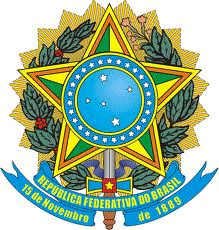 SERVIÇO PÚBLICO FEDERALMINISTÉRIO DA EDUCAÇÃOUNIVERSIDADE FEDERAL DE UBERLÂNDIAFACULDADE DE MEDICINA VETERINÁRIAPROGRAMA DE PÓS-GRADUAÇÃO EM CIÊNCIAS VETERINÁRIAS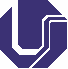 DADOS DO(A) DISCENTEDADOS DO(A) DISCENTEDADOS DO(A) DISCENTENome: Matrícula: Orientador(a): Defesa de:Defesa de:(   ) Doutorado – Tese     (   ) Mestrado – DissertaçãoTítulo do trabalho:Título do trabalho:1. Componente Titular 1. Componente Titular 1. Componente Titular 1. Componente Titular Nome: Titulação:(    ) Doutor                 (     ) Pós-doutor(    ) Doutor                 (     ) Pós-doutor(    ) Doutor                 (     ) Pós-doutorInstituição:Instituição:Currículo Lattes:Currículo Lattes:Currículo Lattes:2. Componente Titular 2. Componente Titular 2. Componente Titular 2. Componente Titular Nome: Titulação:(    ) Doutor                 (     ) Pós-doutor(    ) Doutor                 (     ) Pós-doutor(    ) Doutor                 (     ) Pós-doutorInstituição:Instituição:Currículo Lattes:Currículo Lattes:Currículo Lattes:3. Componente Titular  3. Componente Titular  3. Componente Titular  Nome: Titulação:(    ) Doutor                 (     ) Pós-doutor(    ) Doutor                 (     ) Pós-doutorInstituição ou empresa:Instituição ou empresa:Currículo Lattes:Currículo Lattes:4. Componente Titular  4. Componente Titular  4. Componente Titular  Nome: Titulação:(    ) Doutor                 (     ) Pós-doutor(    ) Doutor                 (     ) Pós-doutorInstituição ou empresa:Instituição ou empresa:Currículo Lattes:Currículo Lattes:5. Componente Titular  5. Componente Titular  5. Componente Titular  Nome: Titulação:(    ) Doutor                 (     ) Pós-doutor(    ) Doutor                 (     ) Pós-doutorInstituição ou empresa:Instituição ou empresa:Currículo Lattes:Currículo Lattes:1. Componente Suplente  1. Componente Suplente  1. Componente Suplente  Nome: Titulação:(    ) Doutor                 (     ) Pós-doutor(    ) Doutor                 (     ) Pós-doutorInstituição ou empresa:Instituição ou empresa:Currículo Lattes: Currículo Lattes: 2. Componente Suplente  2. Componente Suplente  2. Componente Suplente  Nome: Titulação: (    ) Doutor                 (     ) Pós-doutor(    ) Doutor                 (     ) Pós-doutorInstituição ou empresa:Instituição ou empresa:Currículo Lattes:Currículo Lattes: